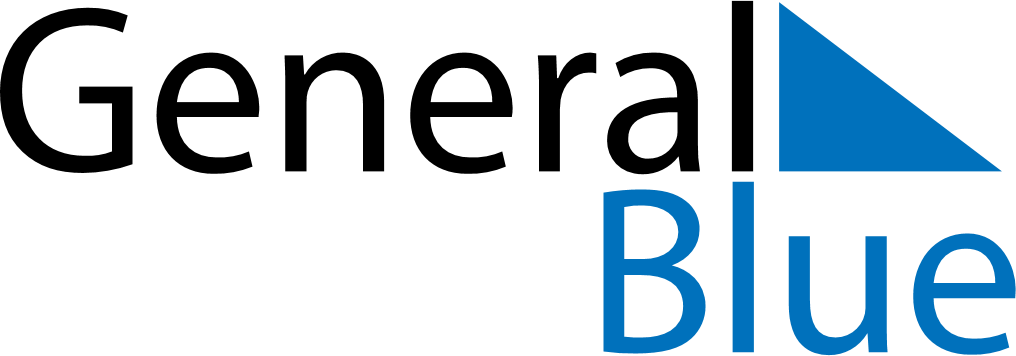 Weekly Meal Tracker March 2, 2026 - March 8, 2026Weekly Meal Tracker March 2, 2026 - March 8, 2026Weekly Meal Tracker March 2, 2026 - March 8, 2026Weekly Meal Tracker March 2, 2026 - March 8, 2026Weekly Meal Tracker March 2, 2026 - March 8, 2026Weekly Meal Tracker March 2, 2026 - March 8, 2026MondayMar 02TuesdayMar 03TuesdayMar 03WednesdayMar 04ThursdayMar 05FridayMar 06SaturdayMar 07SundayMar 08BreakfastLunchDinner